CURRICULAM VITAE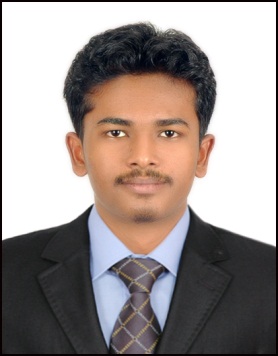 CAREER Objectives:												To work in a progressive organization where I can enhance my skills and experiences of learning to contribute for the growth and benefit of the organization.PROFILE SUMMARY:A passionate Design & Estimation engineer, well known to discharge my abilities. Able to get solutions analytically.A quick learner with the ability to work under pressure and meet deadlines. An effective communicator with strong analytical, logical, innovation & problem solving skills and ability to relate people at various levels of business and management.Estimates, prepares and assigns the resources such as manpower, materials, consumables, equipment, tools, etc., required for all Mechanical and related works prior to execution. Interprets construction drawings and studies the contract documents and applicable standards or specifications prior to execution of any jobs. Ensures that all the works done are in accordance with the approved construction drawings, contract documents, project specifications, and all applicable standards whether local, national or international standards. Carrying out all Mechanical Works and equipment’s installation activities and attends regular meeting with client, civil engineers and consultant to provide update on project progress. Preparation of design documents such as material submittals, Technical Queries, Heat load calculation, ESP calculation, Pump head calculation and design drawings.Pre-resolve any unexpected technical difficulties and other problems at site that may arise at any time. Prepare monthly billing for project site, certification and collection. Finalize Subcontractor engagement and allocate work to them. Undertake cost analysis for repair and maintenance project work. Preparation of overall program, monitoring project progress against Planned Schedules, analysis in the change of contract scope / delay, if any, etc. Comparison Studies based on suppliers Quotations. Negotiations with suppliers and finalize over the same. Identify risks and develop risk mitigation plans. Professional Experience: in Abu Dhabi -UAE  Established in 1993, is a major provider of electromechanical and engineering solutions in the region. Laith operates through six divisions independently handling specific activities such as HVAC, Electrical, Building Automation, Data Center, Control Panels and Fuel system Generator Installations.Designation	: Mechanical Engineer (Estimation / Cost Analyst)Duration 	: From Feb 2018 to CurrentDepartment	: Estimation/ Cost Analystin Dubai-UAE  One of the finest contracting companies in GCC countries. They are Providing MEP services for the past 20 years in various projects like Hospitals, Residential, Commercial, shopping malls, hotels, beach resorts etc. Designation	: Mechanical Engineer (Design & Estimation)Duration 	: 2 Years (From Nov 2015 to Dec 2017)Department	: Design & EstimationTamilnadu, India. One of the developing & Outsourcing Companies in Tamilnadu. They are Providing MEP Engineering works for the past 3 years in various projects like Hospitals, Residential, Commercial, shopping malls, hotels, beach resorts etc. Designation 	: Junior Engineer (Design / Drafting) Duration	: 1 Year (From Nov 2014 to Nov 2015)Department 	: Design / DraftingDynamic Aircon (P) Ltd, Alandur, Chennai - 600016, India. Dynamic Aircon is one of the small scale Outsourcing Companies in Tamilnadu. They are Providing MEP Engineering works for the past 4 years in various projects. Also, they have doneHVAC Maintenance & Installation works.Designation 	: Site Engineer (Projects) Duration	: 1.5 Years (From May 2013 to Nov 2014)Department 	: ProjectsProJECTS HANDLED:Zulekha Hospital (3B+G+4Floor), Al Nahda, Dubai, U.A.E. Prime Hospital (2B+G+M+5), Dubai, U.A.E. Orthopedic Speciality Hospital (3B+G+M+7F+Roof+Top Roof), Dubai, U.A.E. Health Bay Policlinic, Mankhool Road, Dubai, U.A.E. Indigo Hotel (3B+G+20 Floor) on Plot No. 3460746, Business Bay, Dubai, U.A.E. Green Building Rated Private Villa at Umm Al Sheif, Dubai, U.A.E. 400KV/132KV MBR Solar Park Substation, Dubai, U.A.E. 400Kv Series Reactor Station, Jebel Ali, Dubai, U.A.E.132/11kV THRDSHNB & JUMSOUTH Substations, Dubai, U.A.E. 132/11kV QANAT & CANALGAT Substations, Dubai, U.A.E. 132/11Kv OPERADS & FINCNTRD Substation, Dubai, U.A.E.132/11Kv AVIATION Substation at Dubai, U.A.E.Sri Ramachandra Medical College (G+5+ Roofs), Porur, Chennai – India.EDUCATIONAL QUALIFICATION:DME (Refrigeration & Air-conditioning)  2010-2013Diploma in Mechanical Engineering (R & A/C) has done atP.A.C. Ramasamy Raja Technical Institute, Rajapalayam -Tamilnadu. During 2010-2013, First Class with Distinction 82%SSLC (Secondary School Leaving Certificate) 2009-2010Secondary Schooling has done at Government Higher Secondary School under state Board of Tamilnadu, India.During 2009-2010 first classwith 85%Key SKILL:Ability to work under pressure.Problem-solving skills. Creativity. Common Sense.Team working skills. Versatile professional experience in using ACONEX software, Hubstaff software, Gmail & Outlook. Ability to learn and embrace new technologies and concepts quickly.AcADEMIC PROJECTS:A project on “PERFORMANCE ANALYSIS OF VCRS SYSTEM BY USING ORDINARY AND INVERTER BASED RECIPROCATING SEALED COMPRESSORS” at HLL Lifecare Limited, Trivandrum – Kerala, during 2012.A project on “DESIGN AND FABRICATION OF FAHU PRECOOLING HEAT PIPE” at SUPER COOL(A/C & Refrigeration Service Centre)Center, Tenkasi – Tamilnadu, during 2012.A project on “ DESIGN AND FABRICATION OF “MINI WATER COOLER CUM HEATER” at SRIRAM COOLERS (A/C & Refrigeration Service Centre), Tenkasi- Tamilnadu, during 2011.ACHIEVEMENTS:In Cricket, Played for “THIRUNELVELI DISTRICT CRICKET ASSOCIATION” in all age (Under 14- Senior Districts) Categories and U-25 district winners.In NATIONAL CADET CORPS(NCC), I have done “C” Certificate Examination passed with B grade during 2012 under the authority of Ministry of Defense, Government of India.COMPUTER SKILLS:Auto Cad, Carrier HAP 4.91, Adobe Photoshop, C++, Ms-Office tools PERSONAL DETAILS:Full Name		:ThangarajMarital Status		: MarriedGender			: MaleNationality		:IndianDate of Birth		: 19th March 1995Age			: 24Linguistic Abilities	: English, Tamil, Malayalam, HindiUAE Driving License        : YesPassport Validity	: 02-September-2013 to 01-September-2023Place of issue		: MaduraiDECLARATION:	I hereby declare that the details furnished above are true to the best of my knowledge.Yours Faithfully,Thangaraj